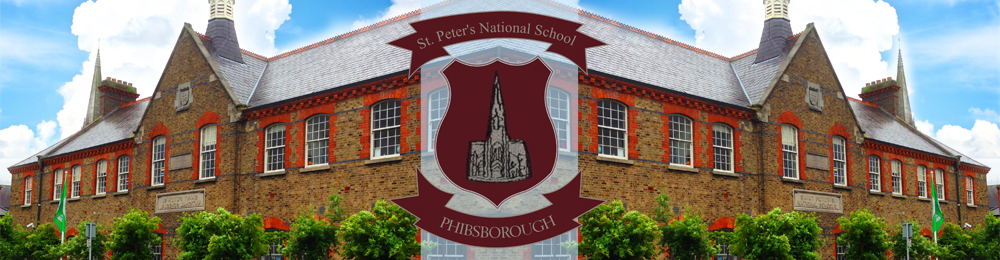        St. Peter’s National School, St. Peter’s Road, Phibsborough, Dublin 7                 Telephone: 018680501    E mail: office@stpetersns.net           SCHOOL CALENDAR 2022-2023TERM 130th August 2022 School Re-opens 	One arrival (Junior Infants staggered)31st Oct.–4th Nov.    incl.          Mid Term Break		School Closed7th  November                         School Re-opens		One arrival21st December		   Christmas Holidays	Times will be communicated in advance TERM 25th January 2023                 School Re-opens		One arrival6th February 2023		School Closed		           Public holiday7th February 2023               School Re-opens                   One arrival 13th – 17th February incl.	Mid Term Break		School Closed(school will close on Friday 10th February at 2.30p.m.)20th February		 	 School Re-opens	           One arrivalFriday 17th March		St. Patrick’s Day	           School ClosedMonday 20th March  		 School Re-opens	           One arrival Friday 31st March 		 Easter Holidays		Times will be communicated in advanceTERM 3Monday 17th April		School Re-opens	           One arrivalMonday  1st May 		Bank Holiday 			School ClosedTuesday 2nd  May 		School Holiday                     School ClosedMonday 5th June                  Bank Holiday                         School ClosedTuesday 6th June		School Holiday		School ClosedThursday 29th June		Summer Holidays		Times will be communicated in advance**Please DO NOT take holidays during school time.***PLEASE COLLECT YOUR CHILD ON TIME*THIS CALENDAR MUST BE KEPT IN A SAFE PLACE and is subject to change.Where contingency arrangements are required, St. Peter’s N.S. may reduce the length of the mid-term break or Easter holidays due to unforeseen school closures.We would like to remind parents not to leave their children unsupervised before school in the morning as the school opens its gate at 8:40a.m. each morning and the school is NOT responsible for the supervision of pupils before that time.               New school year (2023/2024) will commence on 29th of August 2023.